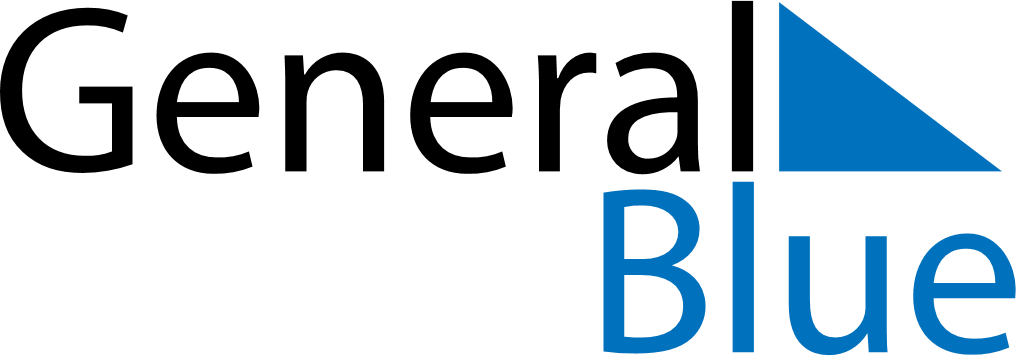 March 2018March 2018March 2018United StatesUnited StatesMONTUEWEDTHUFRISATSUN123456789101112131415161718St. Patrick’s Day19202122232425262728293031